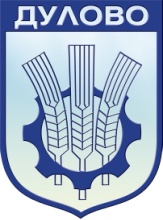                  ОБЩИНА ДУЛОВО, ОБЛАСТ СИЛИСТРА              7650 гр.Дулово, ул. Васил Левски №18, тел.:0864/2 30 00, факс: 2 30 20, Еmail: dulovokmet@abv.bg				                МОТИВИЗа приемане на Правилник за устройството и дейността на Обществения съвет               за социално подпомагане и услуги в Община Дулово(съгласно изискванията на чл.28 от Закона за нормативните актове)1.Причини, които налагат приемането:Предложеният правилник урежда устройството, организацията и дейността, състава, правата и отговорностите на Обществения съвет по социално подпомагане и услуги в община Дулово. Осигурява оптимизиране работата на Обществения съвет и общинската администрация, подкрепа на най-уязвимите групи от населението на общината, чрез прилагане на личностно-ориентиран подход, който да се основава на принципите на равнопоставеност и социална справедливост.2.Целите, които се поставят: 2.1.Създаване на регламент, който да урежда дейността на Обществения съвет за социално подпомагане и услуги.2.2.Осигуряване на публичност при организиране дейността на Обществения съвет и вземане на решения, касаещи социалната политика в общината.3.Финансови и други средства, необходими за прилагането на нормативния документ:За прилагането на Правилник за устройството и дейността на Обществения съвет за социално подпомагане и услуги в Община Дулово не са необходими допълнителни бюджетни средства.4.Очаквани резултати:4.1.Ясно регламентиране на устройството, дейността, структурата и организацията на Обществения съвет за социално подпомагане и услуги в Община Дулово.4.2.Създадени условия за законосъобразност, ефективност и целесъобразност при реализиране дейността на Обществения съвет и социалната политика в община Дулово.5.Анализ на съответствие с правото на Европейския съюз:Предлаганият проект на  Правилник за устройството и дейността на Обществения съвет за социално подпомагане и услуги в Община Дулово е подзаконов нормативен акт и не противоречи на европейското законодателство – Европейската харта за местно самоуправление и директивите на европейската общност, които са свързани с тази материя.Д-р Юксел Ахмедкмет на община Дулово